     Summer 2020            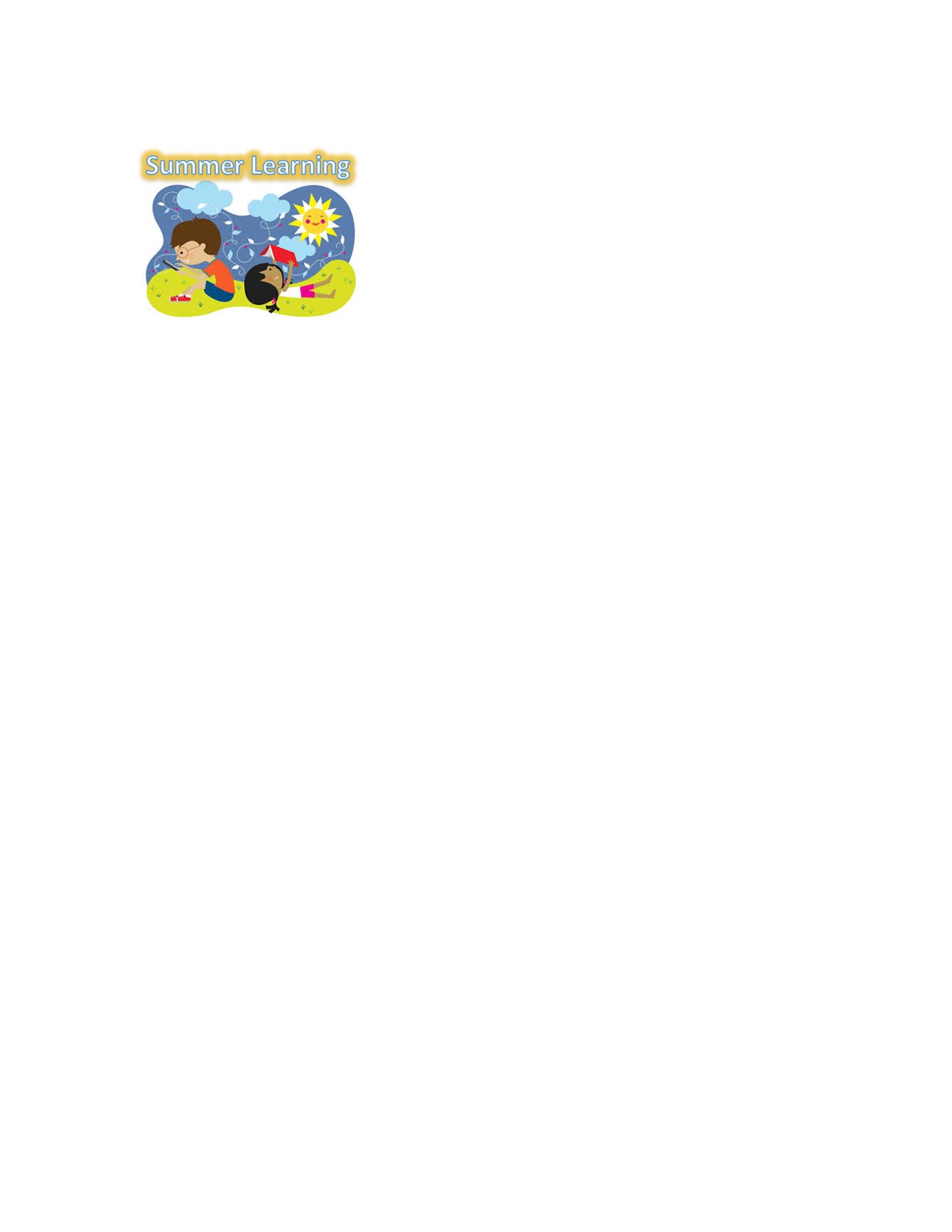 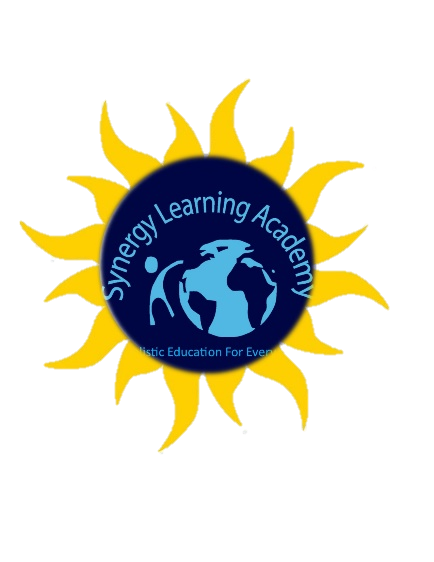 Enrollment Contract:The summer camp fee is due at the time of enrollment to reserve a spot. The themes are subject to change with respect to the availability of teachers. Lunch and two daily snacks are included in the tuition. ** Fees are required to be paid in advance. Once paid, refunds are not possible. ** 5% discount if enrolled for all 5 sessions.Parent/Guardian Signature: ___________________________Parent/Guardian Name:                                                                                                  Date:      Email completed form to: info@synergylearningacademy.comStudent Full Name:      Student Full Name:      DOB:      Gender:      Gender:      Parent/Guardian Name:      Relationship with Child:      Parent/Guardian Name:      Relationship with Child:      Parent/Guardian Name:      Relationship with Child:      Parent/Guardian Name:      Relationship with Child:      Parent/Guardian Name:      Relationship with Child:      Cell Phone:      Cell Phone:      Cell Phone:      Cell Phone:      Cell Phone:      Email Address:      Email Address:      Email Address:      Email Address:      Email Address:      Street Address:      Street Address:      City:                                 City:                                 Zip:      Emergency Contact (Not Parents)Name:                                        Phone:      Primary Care Physician Name:     Phone Number:      Primary Care Physician Name:     Phone Number:      Dentist Name:      Phone Number:      Dentist Name:      Phone Number:      Dentist Name:      Phone Number:      Release of students:Only an authorized adult has permission to pick up your child from school. $15 Late charges will apply for first 10 mins. and $5 each minute thereafter.Release of students:Only an authorized adult has permission to pick up your child from school. $15 Late charges will apply for first 10 mins. and $5 each minute thereafter.Release of students:Only an authorized adult has permission to pick up your child from school. $15 Late charges will apply for first 10 mins. and $5 each minute thereafter.Release of students:Only an authorized adult has permission to pick up your child from school. $15 Late charges will apply for first 10 mins. and $5 each minute thereafter.Release of students:Only an authorized adult has permission to pick up your child from school. $15 Late charges will apply for first 10 mins. and $5 each minute thereafter.  Session 1        June 22 – July 2 (July 3 no school)   Session 2         July 6 – 17    Session 3        July 20 - 31  Session 4        Aug 3 – 14        Summer Finale  Aug 17 – 21          ($425)FEE DETAILS (per session rate)FEE DETAILS (per session rate)  Session 1        June 22 – July 2 (July 3 no school)   Session 2         July 6 – 17    Session 3        July 20 - 31  Session 4        Aug 3 – 14        Summer Finale  Aug 17 – 21          ($425)         *Registration fee of $50         *Registration fee of $50  Session 1        June 22 – July 2 (July 3 no school)   Session 2         July 6 – 17    Session 3        July 20 - 31  Session 4        Aug 3 – 14        Summer Finale  Aug 17 – 21          ($425)ScheduleSession Fee  Session 1        June 22 – July 2 (July 3 no school)   Session 2         July 6 – 17    Session 3        July 20 - 31  Session 4        Aug 3 – 14        Summer Finale  Aug 17 – 21          ($425)9:00 am – 5:00 pm (Toddler)$850  Session 1        June 22 – July 2 (July 3 no school)   Session 2         July 6 – 17    Session 3        July 20 - 31  Session 4        Aug 3 – 14        Summer Finale  Aug 17 – 21          ($425)AM Session: (Toddler)9:00 am –12:00pm $430  Session 1        June 22 – July 2 (July 3 no school)   Session 2         July 6 – 17    Session 3        July 20 - 31  Session 4        Aug 3 – 14        Summer Finale  Aug 17 – 21          ($425)9:00 am – 5:00 pm (Pre -K)$820  Session 1        June 22 – July 2 (July 3 no school)   Session 2         July 6 – 17    Session 3        July 20 - 31  Session 4        Aug 3 – 14        Summer Finale  Aug 17 – 21          ($425)AM Session: 9:00 –12:00PM Session: 1:00 – 4:00 $400  Session 1        June 22 – July 2 (July 3 no school)   Session 2         July 6 – 17    Session 3        July 20 - 31  Session 4        Aug 3 – 14        Summer Finale  Aug 17 – 21          ($425)Daily rate$90For office use only:Deposit paid: ______________________________          Start Date: ___________________________Misc: ___________________________________________________________________________________________